Ongetoiletteerde paarden worden niet toegelaten. Gelieve bij inschrijving te vermelden: met of zonder veulen.De vergoedingen blijven dezelfde als tijdens de Paardenmarkt: € 40 per paard en € 12,5 per veulen.
Deze fiche terugsturen vóór 21 juni 2022 naar: vrijetijdshuis@torhout.be
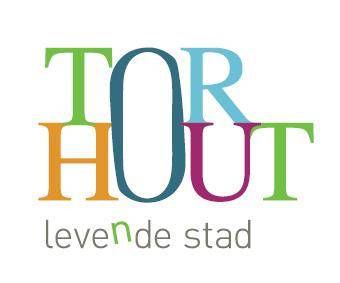 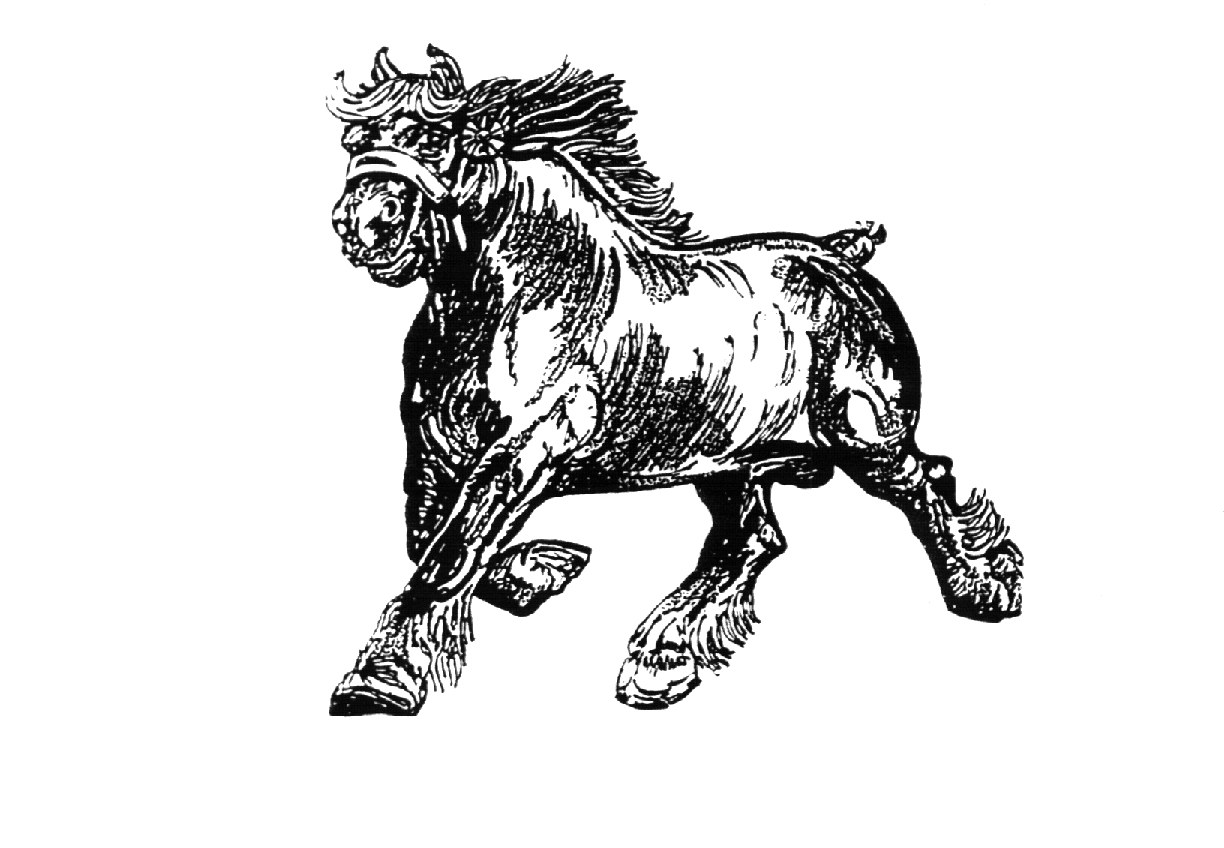 
Beste,
De paardenmarkt in Torhout,  het Belgisch Trekpaard organiseert een Interprovinciale prijskamp. Op zaterdag 25 juni 2022  de prijskamp gaat door op parking van het zwembad  en start om 13 uur. Indien u interesse heeft om deel te nemen. Gelieve dan dit formulier ingevuld door te sturen naar vrijetijdshuis@torhout.be. Vrijetijdshuis Paardenmarkt. Markt 1 8820 Torhout, De inschrijving is pas geldig na betaling van de waarborgsom van 5 € per paard (veulens niet van toepassing) op BN. IBAN BE72 0910 0025 0916 BICGKCCBEBB Van Stadsbestuur Torhout

Beste,
De paardenmarkt in Torhout,  het Belgisch Trekpaard organiseert een Interprovinciale prijskamp. Op zaterdag 25 juni 2022  de prijskamp gaat door op parking van het zwembad  en start om 13 uur. Indien u interesse heeft om deel te nemen. Gelieve dan dit formulier ingevuld door te sturen naar vrijetijdshuis@torhout.be. Vrijetijdshuis Paardenmarkt. Markt 1 8820 Torhout, De inschrijving is pas geldig na betaling van de waarborgsom van 5 € per paard (veulens niet van toepassing) op BN. IBAN BE72 0910 0025 0916 BICGKCCBEBB Van Stadsbestuur Torhout

Beste,
De paardenmarkt in Torhout,  het Belgisch Trekpaard organiseert een Interprovinciale prijskamp. Op zaterdag 25 juni 2022  de prijskamp gaat door op parking van het zwembad  en start om 13 uur. Indien u interesse heeft om deel te nemen. Gelieve dan dit formulier ingevuld door te sturen naar vrijetijdshuis@torhout.be. Vrijetijdshuis Paardenmarkt. Markt 1 8820 Torhout, De inschrijving is pas geldig na betaling van de waarborgsom van 5 € per paard (veulens niet van toepassing) op BN. IBAN BE72 0910 0025 0916 BICGKCCBEBB Van Stadsbestuur Torhout

Beste,
De paardenmarkt in Torhout,  het Belgisch Trekpaard organiseert een Interprovinciale prijskamp. Op zaterdag 25 juni 2022  de prijskamp gaat door op parking van het zwembad  en start om 13 uur. Indien u interesse heeft om deel te nemen. Gelieve dan dit formulier ingevuld door te sturen naar vrijetijdshuis@torhout.be. Vrijetijdshuis Paardenmarkt. Markt 1 8820 Torhout, De inschrijving is pas geldig na betaling van de waarborgsom van 5 € per paard (veulens niet van toepassing) op BN. IBAN BE72 0910 0025 0916 BICGKCCBEBB Van Stadsbestuur Torhout

Beste,
De paardenmarkt in Torhout,  het Belgisch Trekpaard organiseert een Interprovinciale prijskamp. Op zaterdag 25 juni 2022  de prijskamp gaat door op parking van het zwembad  en start om 13 uur. Indien u interesse heeft om deel te nemen. Gelieve dan dit formulier ingevuld door te sturen naar vrijetijdshuis@torhout.be. Vrijetijdshuis Paardenmarkt. Markt 1 8820 Torhout, De inschrijving is pas geldig na betaling van de waarborgsom van 5 € per paard (veulens niet van toepassing) op BN. IBAN BE72 0910 0025 0916 BICGKCCBEBB Van Stadsbestuur Torhout

Beste,
De paardenmarkt in Torhout,  het Belgisch Trekpaard organiseert een Interprovinciale prijskamp. Op zaterdag 25 juni 2022  de prijskamp gaat door op parking van het zwembad  en start om 13 uur. Indien u interesse heeft om deel te nemen. Gelieve dan dit formulier ingevuld door te sturen naar vrijetijdshuis@torhout.be. Vrijetijdshuis Paardenmarkt. Markt 1 8820 Torhout, De inschrijving is pas geldig na betaling van de waarborgsom van 5 € per paard (veulens niet van toepassing) op BN. IBAN BE72 0910 0025 0916 BICGKCCBEBB Van Stadsbestuur Torhout

Beste,
De paardenmarkt in Torhout,  het Belgisch Trekpaard organiseert een Interprovinciale prijskamp. Op zaterdag 25 juni 2022  de prijskamp gaat door op parking van het zwembad  en start om 13 uur. Indien u interesse heeft om deel te nemen. Gelieve dan dit formulier ingevuld door te sturen naar vrijetijdshuis@torhout.be. Vrijetijdshuis Paardenmarkt. Markt 1 8820 Torhout, De inschrijving is pas geldig na betaling van de waarborgsom van 5 € per paard (veulens niet van toepassing) op BN. IBAN BE72 0910 0025 0916 BICGKCCBEBB Van Stadsbestuur Torhout
Datum van geboorte aangegeven in het StudboekNAAM en NUMMER van het dier opgegeven in het StudboekNAAM en NUMMER van het dier opgegeven in het StudboekBESCHRIJVING van het dier opgegeven in het Studboek + haarkleur VADERNaam en nummer van het StudboekMOEDERNaam en nummer van het StudboekMOEDERNaam en nummer van het Studboek